Замещение экзаменов указано в расписании экзаменационной сессии на сайтеНачальник ОООП		С. В. Шустина  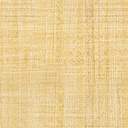 